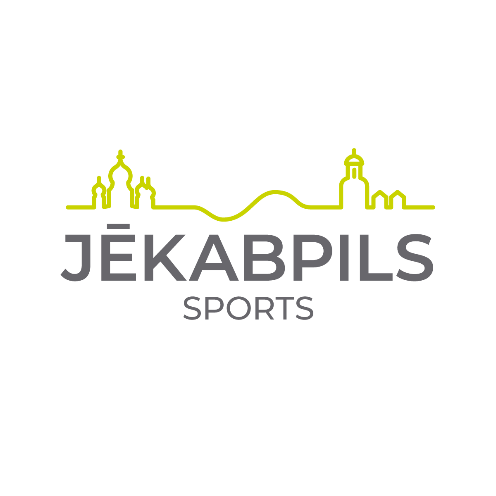                          ,,DAUGAVA 2023”                                  Sacensību  programma                                                                                            07.01.2023. Jēkabpils        Galvenais tiesnesis Aivars Noris /26809363/12:00  12:20TāllēkšanaAugstlēkšanasievietes vīrieši13:10Sacensību atklāšana, apbalvošana  13:30AugstlēkšanaTāllēkšanasievietes sākuma augstums 130vīrieši13:5060 m/bvīriešiFinālskrējiens14:0060 m/bsievietesPriekšskrējieni14:2060 msievietesPriekšskrējieni14:50      60mvīriešiPriekšskrējieni15:20    60 m/bsievietesFinālskrējiens15:302000 m skrējienssievietes 15:453000 m skrējiensvīrieši16:0060 m   sievietes Finālskrējiens16:1060 m    vīriešiFinālskrējiens16:15600 msievietes 16:25600 mvīriešiApbalvošana -10 min. pēc disciplīnas beigāmApbalvošana -10 min. pēc disciplīnas beigāmApbalvošana -10 min. pēc disciplīnas beigāmSākuma augstumi augstlēkšanā Sievietēm 1.30-1.35-1.40-1.45-1.50-1.55-1.60-1.65-1.69-1.73-1.75-1.77-1.79.....Vīriešiem1.50-1.55-1.60-1.65-1.70-1.75-1.80-1.85-1.90-1.94-1.98-2.02-2.05-2.07....